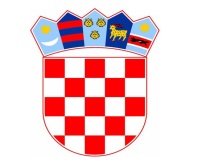               REPUBLIKA HRVATSKAHRVATSKA VATROGASNA ZAJEDNICAZagreb, 11. ožujka 2022.OBJAVA ZA MEDIJEPožar na području Jesenica i dalje aktivanDržavni vatrogasni operativni centar i jučer je zabilježio niz požara otvorenog prostora na području nekoliko županija. Gašenje požara na području Jesenica - Staro selo je i dalje u tijeku.U Krapinsko-zagorskoj županiji na lokaciji Juranšćina jučer je opožareno 6 ha trave i niskog raslinja. Na intervenciji gašenja požara sudjelovalo je ukupno 9 vatrogasaca sa jednim vatrogasnim vozilom  iz DVD Belec.JVP Samobor je s jednim vozilom i 2 vatrogasca intervenirao na požaru otvorenog prostora u Samoboru (Zagrebačka županija), gdje je opožareno 6 ha. Požar je izbio i kod Zemunika Gornjeg u Zadarskoj županiji. Opožarena je trava, nisko raslinje i makija na površini od 6 ha, a na intervenciji je sudjelovalo devet vatrogasaca sa tri vatrogasna vozila iz JVP Zadar.Na lokaciji Glavice kod Sinja u Splitsko-dalmatinskoj županiji požarom je zahvaćena trava i nisko raslinje na površini od 10 ha. Na intervenciji sudjelovala su dva vatrogasca sa jednim vatrogasnim vozilom iz JVP Sinj.ŽVOC Split je u 13:03 sati zaprimio dojavu o požaru na otvorenom prostoru na lokaciji Kreševo, Tovo. Požarom je bila zahvaćena trava, nisko raslinje i nešto maslina na površini od 6 ha. Na intervenciji gašenja požara sudjelovalo je ukupno 40 vatrogasaca sa 12 vatrogasnih vozila iz DVD-a Gata, Lovreć, Omiša, Dalmacija Dugi Rat, Kučiće i Zadvarje. Požar je ugašen u 16:50 sati.Požar kod JesenicaDana 10. ožujka u 19:26 sati ŽVOC Split zaprimio je dojavu o požaru na otvorenom prostoru na lokaciji Jesenice, Staro selo. Požarom je zahvaćena trava, nisko raslinje, makija i borova šuma na površini oko 50 ha. Na intervenciji gašenja požara sudjeluju IVP Split, DVD Dalmacija Dugi Rat, Gata, Omiš, Vranjic, Baška Voda, Općine Brela, Kučiće, Žrnovnica, Split, Mladost, Gomilica, Kaštela, Solin te VZG Split, VZG Omiša i JVP Podstrana, Split i Makarska sa ukupno 106 vatrogasaca sa 32 vatrogasnih vozila. Požar je i dalje aktivan.Požar je izbio na teškom terenu, potpomognut jakim vjetrom. Angažirane su lokalne dobrovoljne i profesionalne snage, upućena je i Intervencijska vatrogasna postrojba Split. Zbog niske temperature nismo mogli odmah ujutro angažirati zračne snage, ali je u 9 sati jedan protupožarni zrakoplov Canadair upućen na požarište. Vatrogasci i dalje aktivno rade na gašenju požara, unatoč iznimno teškim uvjetima – rekao je glavni vatrogasni zapovjednik Slavko Tucaković.Zbog povećanog broja požara, pozivamo sve građane na dodatan oprez. Ukoliko primjetite požar ili dim, odmah zovite vatrogasce na broj 193 ili Centar 112. Kontakt osoba: Nina Francetić, nina.francetic@hvz.hr, 091/112-0003.